KRAV OM NY OVERENSKOMST/TARIFFAVTALE	1.  Om arbeidsgiver:EIERFORHOLD (SETT KRYSS)  Kommunal              Kommunalt A/S             Interkommunalt              Privat  Privat og kommunalt - oppgi %-vis eierandel...........................  Annen eierform...........................2.  Om medlemmene:ORGANISERTE I VIRKSOMHETEN FORDELT PÅ NAVN	          KÅK:	               Fanenr.:fortsett eventuelt på nytt ark..............................................	         …………………	.               ……............................................
	     Sted/dato			            Tlf.			                 SignaturDet er viktig at ALLE feltene er utfylt før oversendelse til Kompetansesenteret - se side 2 om utfyllingen.Skjemaet sendes:  Fagforbundet, Kompetansesenteret i Møre og Romsdal Grandfjæra 24A 6415 Molde
eller på E-post: kompetansesentermr@fagforbundet.noUTFYLLING AV SKJEMAET - KRAV OM NY OVERENSKOMST/TARIFFAVTALE
Alle feltene i skjemaet må fylles ut før innsending til Kompetansesenteret. Dette er viktig bl.a. for å sikre at opplysningene om arbeidsgiver/underenheter og våre medlemmer ved virksomheten er korrekte.
Det må tas direkte kontakt med arbeidsgiver for å få kartlagt evt. medlemskap i arbeidsgiverorganisasjon, pensjonsordninger, eierforhold etc. I de mange tilfeller hvor arbeidsgiver er medlem i en arbeidsgiverorganisasjon, kan det allerede eksistere en overenskomst/tariffavtale ved virksomheten. I slike tilfeller skal det ikke sendes krav om tariffavtale til arbeidsgiver. Da er det viktig at medlemmene blir riktig registrert i Fane2 med arbeidsgiver og evt. underenhet samt tariffavtale på arbeidsgiver. I de fleste tilfellene (spesielt NHO og Virke) må overenskomsten/tariffavtalen kreves gjort gjeldende ved den enkelte virksomhet/underenhet for at den skal være gyldig.
Obs.!  I virksomheter som er medlem i NHO eller Virke er det viktig at fagforeningen registrerer underenhet/arbeidssted i Fane2 og registrerer denne på medlemmet. Underenhetene finner man ved å søke opp arbeidsgiver i Enhetsregisteret i Brønnøysund (http://w2.brreg.no/enhet/sok/).  Det er ved den enkelte underenhet tariffavtalen skal kreves gjort gjeldende for. Dette er det Forhandlingsenheten i Fagforbundet som gjør, men kravskjemaet skal alltid sendes via Kompetansesenteret.Ved å fylle ut alle feltene i skjemaet bidrar man dessuten til at data i medlemsregisteret Fane2 blir oppdatert.Før krav om overenskomst/tariffavtale sendes til Kompetansesenteret må våre medlemmer ved virksomheten informeres. Det er viktig at medlemmene kjenner til innholdet i overenskomsten/tariffavtalen samt de konsekvenser krav om overenskomst/tariffavtale kan innebære - f.eks. at man kan risikere å bli tatt ut i streik dersom kravet ikke fører frem. Ved behov kan også Kompetansesenteret være med på informasjons-/medlemsmøte.

Det gjøres oppmerksom på at det er Fagforbundet som krever overenskomst/tariffavtale på vegne av medlemmene.  Henvendelser fra arbeidsgiver direkte til medlemmene ved virksomheten om «å forhandle» om overenskomst/tariffavtale skal avvises. Det er Fagforbundet ved Kompetansesenteret som er rette vedkommende dersom arbeidsgiver ønsker å diskutere innholdet i overenskomsten/tariffavtalen.
Fane2
Før Kompetansesenteret kan kreve overenskomst/tariffavtale overfor en virksomhet, må arbeidsgiver og medlemmer være registrert i Fane2.  Det er fylkeskretsen som skal registrere nye arbeidsgivere i Fane2.  Når denne er på plass kan det registreres arbeidsforhold på medlemmene. Dersom fagforeningen har spørsmål om utfylling av kravskjemaet eller andre forhold når det gjelder krav om overenskomst/tariffavtale, er det bare å ta kontakt med Kompetansesenteret.
Fagforeningsnr.:Navn:Arbeidsgiver:Fanenr.:Adresse:Organisasjonsnr.:Arbeidssted/
underenhet:Fanenr.:Adresse:Org.nr. underenhetArbeidssted/
underenhet:Fanenr.:Adresse:Org.nr. underenhetArbeidsgiverorganisasjon:Arbeidsgiverorganisasjon:Pensjonsordning:Pensjonsordning:Virksomhetens art:Virksomhetens art:E-postadr.:E-postadr.:Antall ansatte:Trekker arbeidsgiver kontingent:Trekker arbeidsgiver kontingent:             JA:                   NEI:   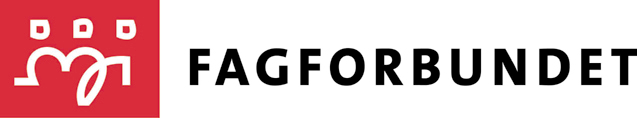 